DÖNTÉSEINKBeszélgessünk a döntések fontosságáról, azok mozgatórugójáról.Osztályozhatjuk: →dacból→kényszerből          	hoztuk-e meg döntésünket?→érzelemből→észérvek alapján→érdekbőlNagyobb tanulókkal megismertethetjük a Maslow-piramist is! /Bátran vezessük be az egyiptomi piramisokkal, a táplálkozási piramissal! Ezekkel már találkozhattak korábban a tanulók./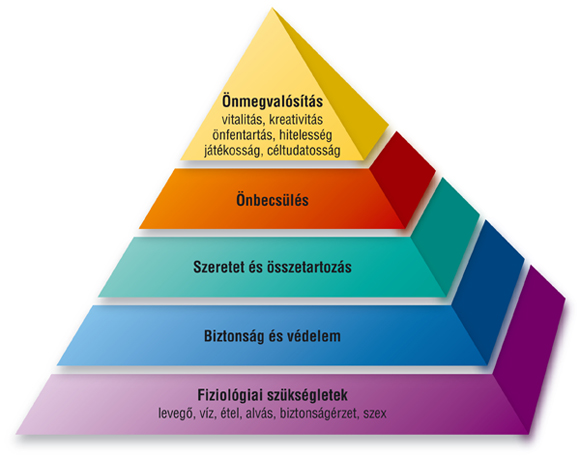 Feltétlenül kerüljön szóba az iskola/tanulás fontossága; a pályaválasztással járó felelősség.